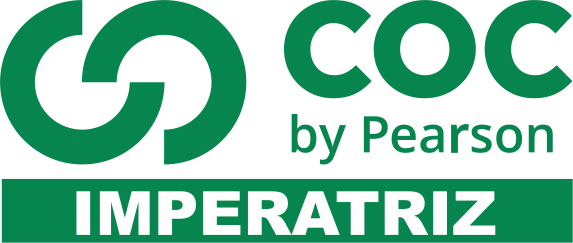 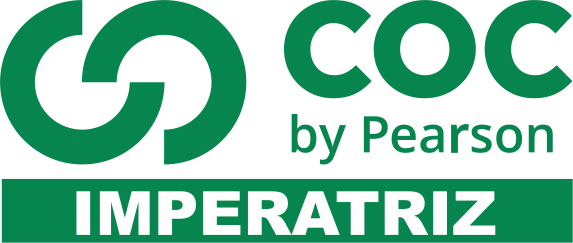 (Mackenzie-SP) A seqüência que representa, respectivamente, reações de síntese, análise, simples troca e dupla troca é:     I- Zn + Pb(NO3)2    Zn(NO3)2 + Pb    II- FeS + 2HCl   FeCl2 + H2S     III- 2NaNo3  2NaNo2 + O2  (UFMG) Todas as alternativas sobre os ácidos estão corretas, exceto:Colorem de vermelho o papel azul de tornassol.Reagem com bases.Reagem com zinco, produzindo gás hidrogênio.São eletrólitos.São insolúveis em água.(Mogi-SP) Identifique os metais que não deslocam o hidrogênio do ácido sulfúrico diluído:zinco e ferro                                           d) mercúrio e zincoferro e cobre                                           e) ferro e mercúriocobre e mercúrio(Fesp-SP) Dadas as equações químicas:Zn + CuSO4  ZnSO4 + CuFe + 2HCl  FeCl2 + H2Cu + H2SO4  CuSO4 + H22Ag + 2HNO3  2AgNO3 + H2As quatro reações estão corretas.Apenas 1, 2 e 3 estão corretas.Apenas 2, 3 e 4 estão corretas.Apenas 1 e 2 estão corretas.Apenas 1 e 3 estão corretas.(U. Uberlândia-MG) Um comprimido efervescente  antiácido é em geral uma mistura sólida de bicarbonato de sódio, carbonato de sódio, ácido cítrico, e às vezes, ácido acetilsalicílico ou sulfato de magnésio. Ao ser colocado em água, o gás que se desprende durante a efervescência é o:H2.            				D) CO.O2.					E) CO2.OH.(PUC-MG) Para combater a “azia” (acidez estomacal excessiva), o mais aconselhável é beber um pouco de água, contendo:Café.                           		d) Suco de limão.Vinagre.       			e) Bicarbonato de sódio.Óleo de soja.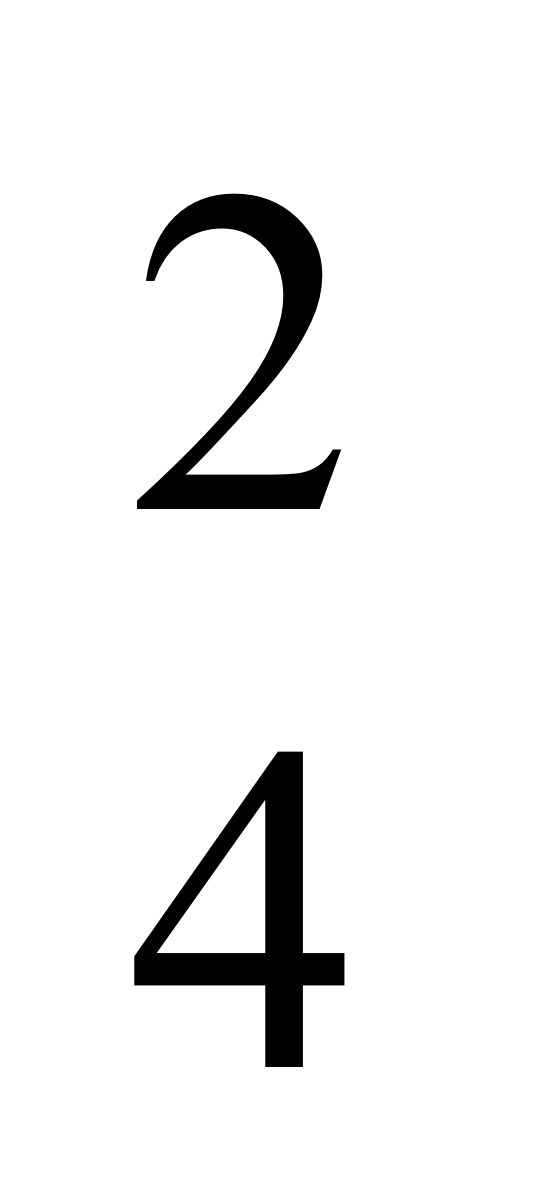 7- (PUC-Campinas-SP) Cátions de metais pesados como Hg2+  e Pb2+ são                alguns dos agentes da poluição da água de muitos rios. Um dos processos de   separá-los pode ser pela precipitação como hidróxido (OH-) e cromato (CrO )As fórmulas desse precipitados são:Hg2(OH)2 e Pb2CrO4.			d) Hg(OH)2 e Pb(CrO4)2.Hg2OH e PbCrO4.				e) Hg(OH)2 e PbCrO4.Hg(OH)3 e Pb(CrO4)3.Instruções: As equações de números 8 e 9 estão relacionadas com as seguintes equações químicas:I-  Mg(s)  + ½  O2(g)   MgO(s)II- N2O4(g)      2NO2(g)III- CaCO3(s)  CaO(s) + CO2(g)IV- Ba     + SO      BaSO4(s)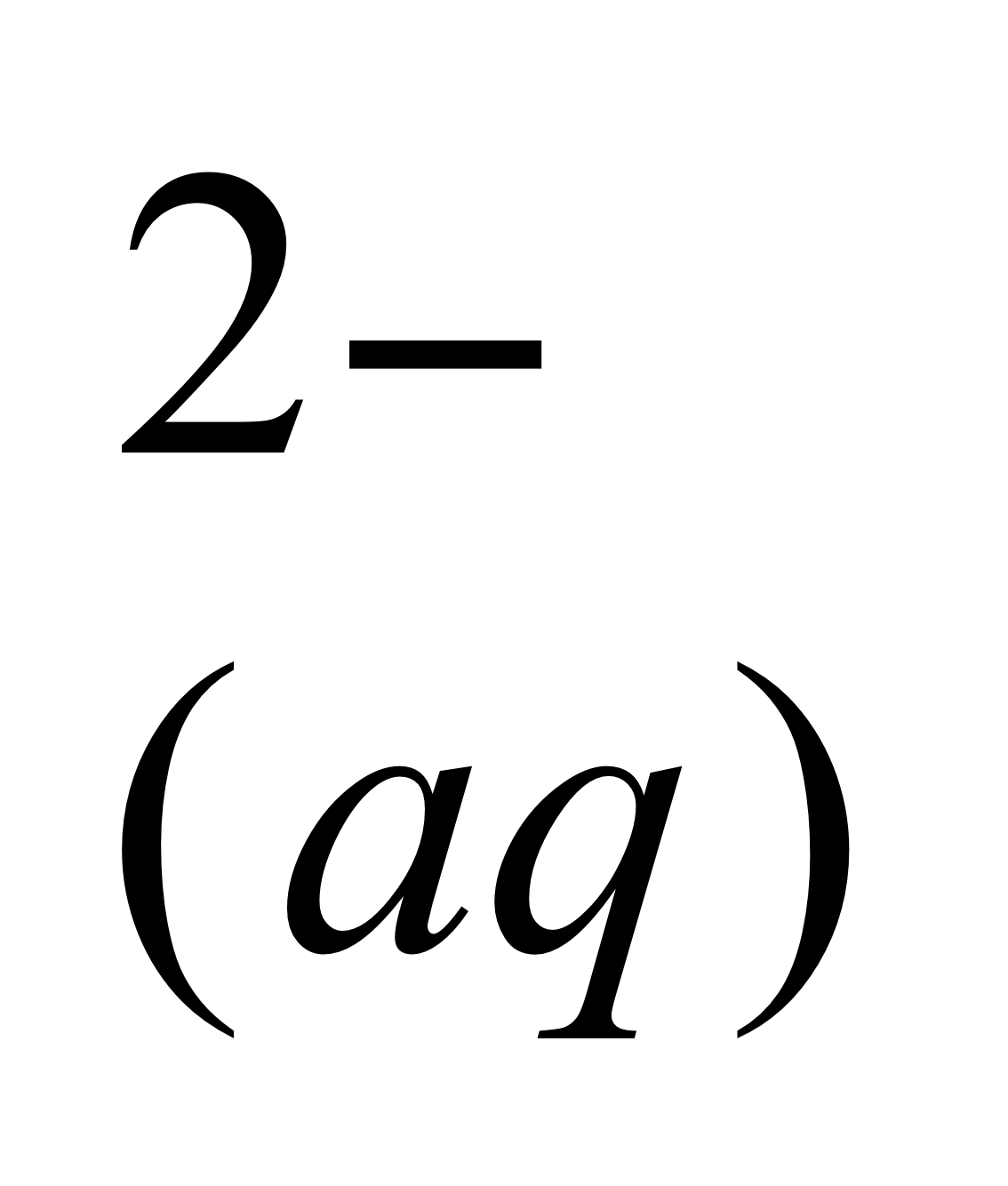 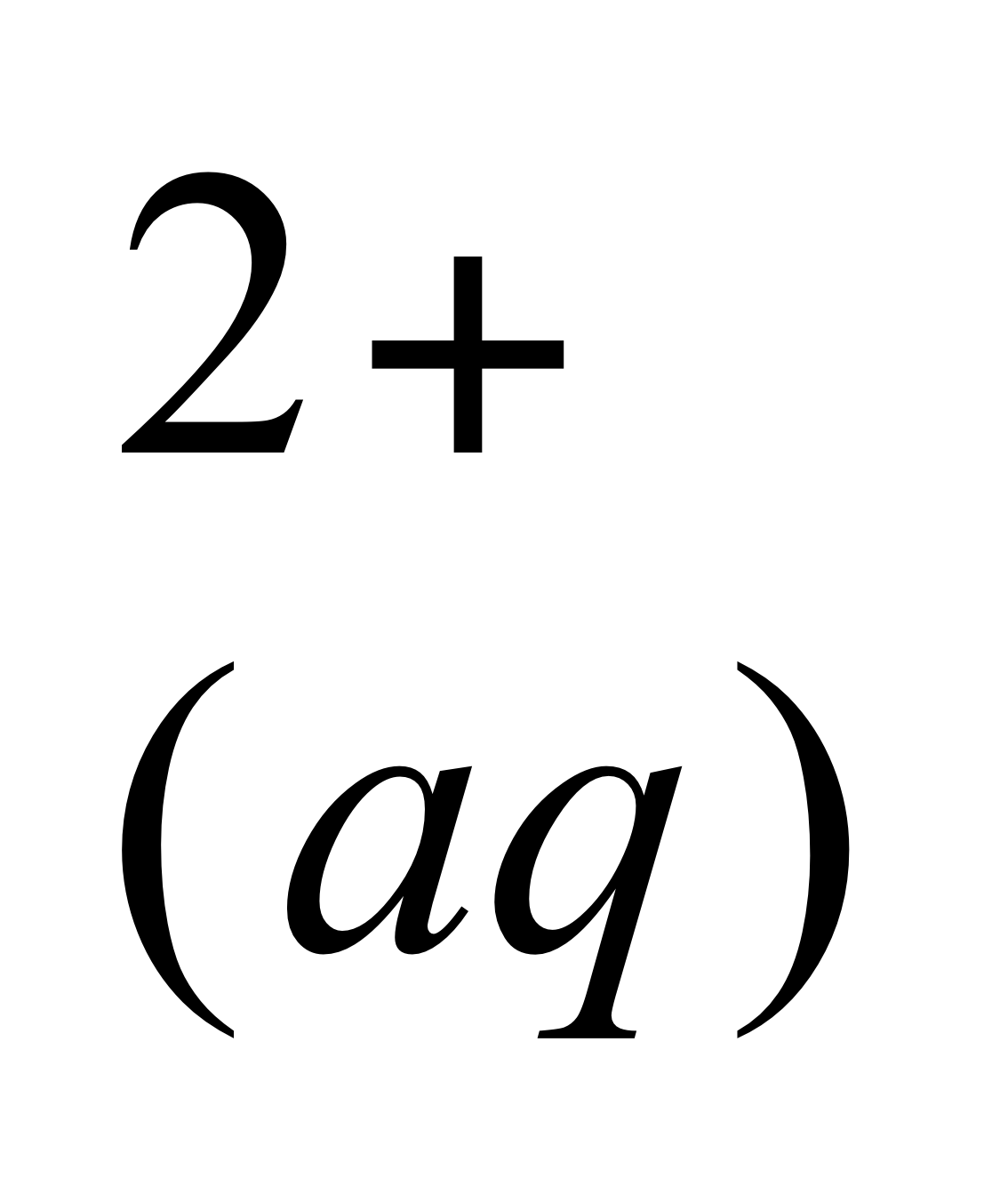 V- HCl(g) + H2O(l)  H3O      + Cl            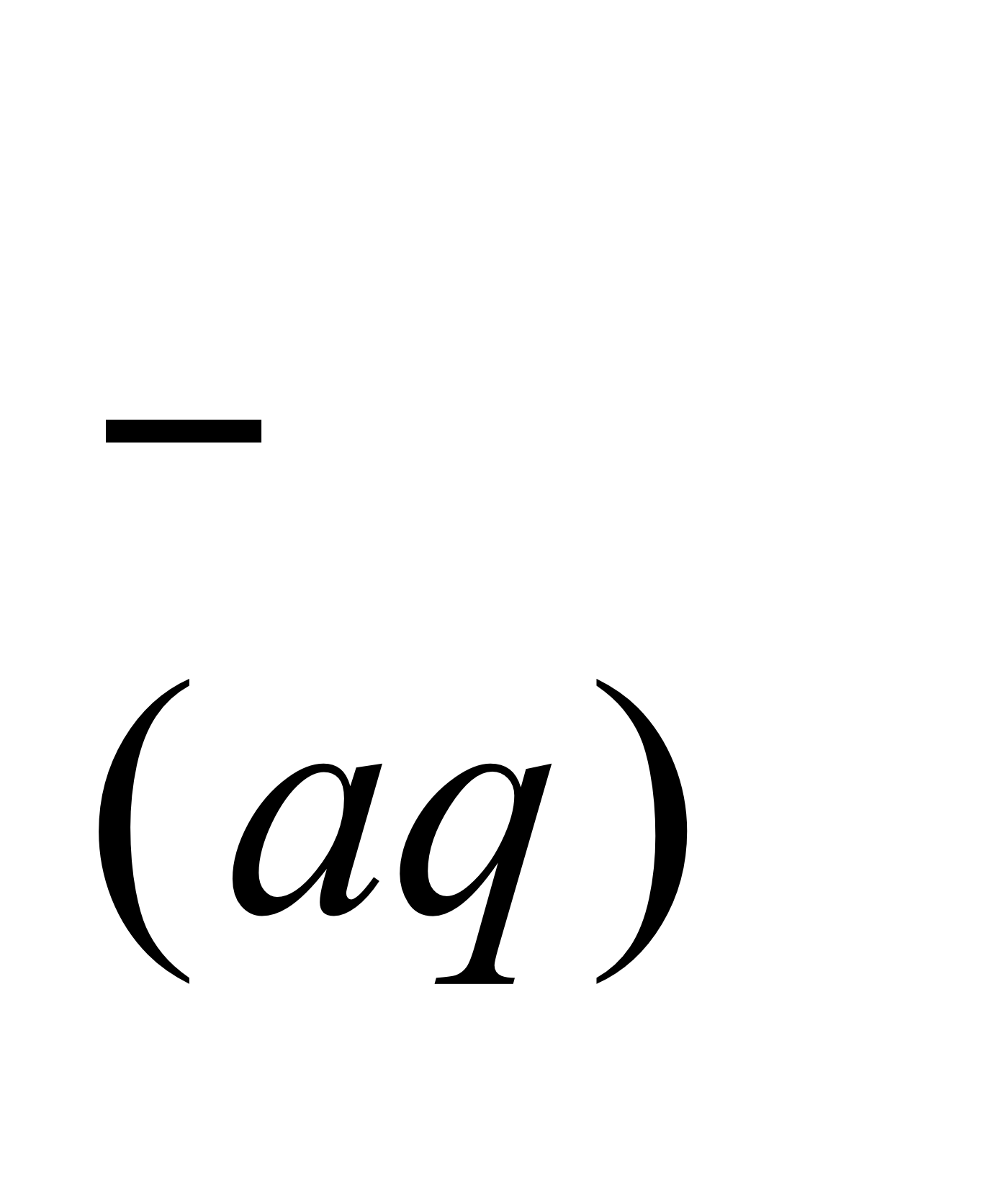 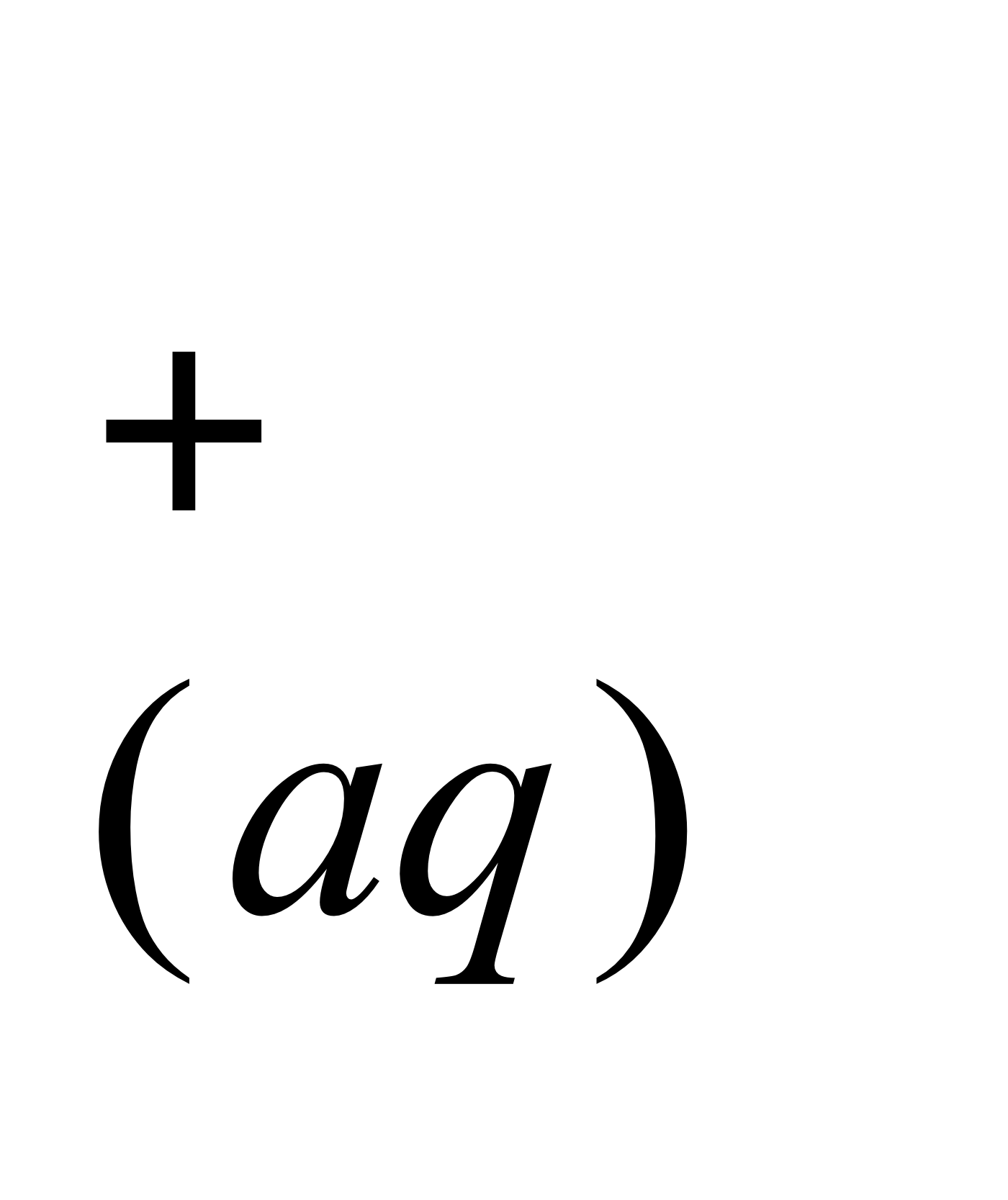 (Unifor-CE) Pode ser classificada como reação de síntese:I					d) IVII					e) VIII(Unifor-CE) Há formação de um produto separável por filtração em:I					d) IVII					e) VIII(FGV-SP) Considere as seguintes equações químicas:     I- CH4(g) + 2O2(g)  CO2(g) + 2H2O(l)     II- Cd       + 2OH-(aq)  Cd(OH)2(s)        III- Ba      +   SO        BaSO4(s)        IV- H2(g) + Cl2(g)  2HCl(g)         Em quais reações os produtos podes ser separados por filtração?I e II   				d) II e IVI e III				e)  III e IVII e III  (Unicamp-SP) Um fermento químico utilizado para fazer bolos é o sal  bicarbonato de amônio, também chamado de “carbonato ácido de amônio”. Quando aquecido, este sal se decompõe em dióxido de carbono (gás carbônico), amônia e água. Escreva a equação química desse processo e explique como essa reação favorece o crescimento do bolo. (Vunesp) O fósforo branco ( P4 sólido) reage com bromo (líquido) para dar tribometo de fósforo, que é um líquido fumegante. O tribometo de fósforo, por sua vez, reage com água para formar ácido fosforoso e brometo de hidrogênio em solução. Escreva as equações químicas balanceadas das duas reações.(Fuvest-SP) Quatro placas metálicas, rotuladas A, B, C e D, foram identificadas com base nas seguintes propriedades:após o polimento das placas, B é a única que apresenta cor diferente das demais.Apenas C e D reagem com ácido clorídrico diluído, liberando hidrogênio.D é o metal mais denso.Associe as placas A, B, C e D com os metais alumínio, cobre, prata e chumbo.(Fuvest-SP)  Misturam-se duas soluções, preparadas com o mesmo solvente. Indique dois fatos, observáveis a olho nu, que demonstrem a ocorrência de uma reação química nesse processo.(Fuvest-SP)  Em uma das etapas do tratamento de água ocorre a absorção de partículas sólidas em uma massa gelatinosa constituída de hidróxido de alumínio. Esta substância é preparada pela adição de  Ca(OH)2 e Al2(SO4)3 à água contida em tanques de tratamento. Represente a reação entre Ca(OH)2 e Al2(SO4)3.(Fuvest-SP) CaO  H2SO4  NaCN  FeSdê os nomes dos compostos acima.Escolha dois desses compostos que reajam entre si dando um gás. Qual o gás produzido?(Unicamp-SP) Uma solução contém cátions bário, Ba2+, chumbo, Pb2+, e sódio, Na+. Os cátions bário e chumbo formam sais insolúveis com ânions sulfato, SO   . Dentre esses cátions, apenas o chumbo forma sal insolúvel com o ânion iodeto, I-.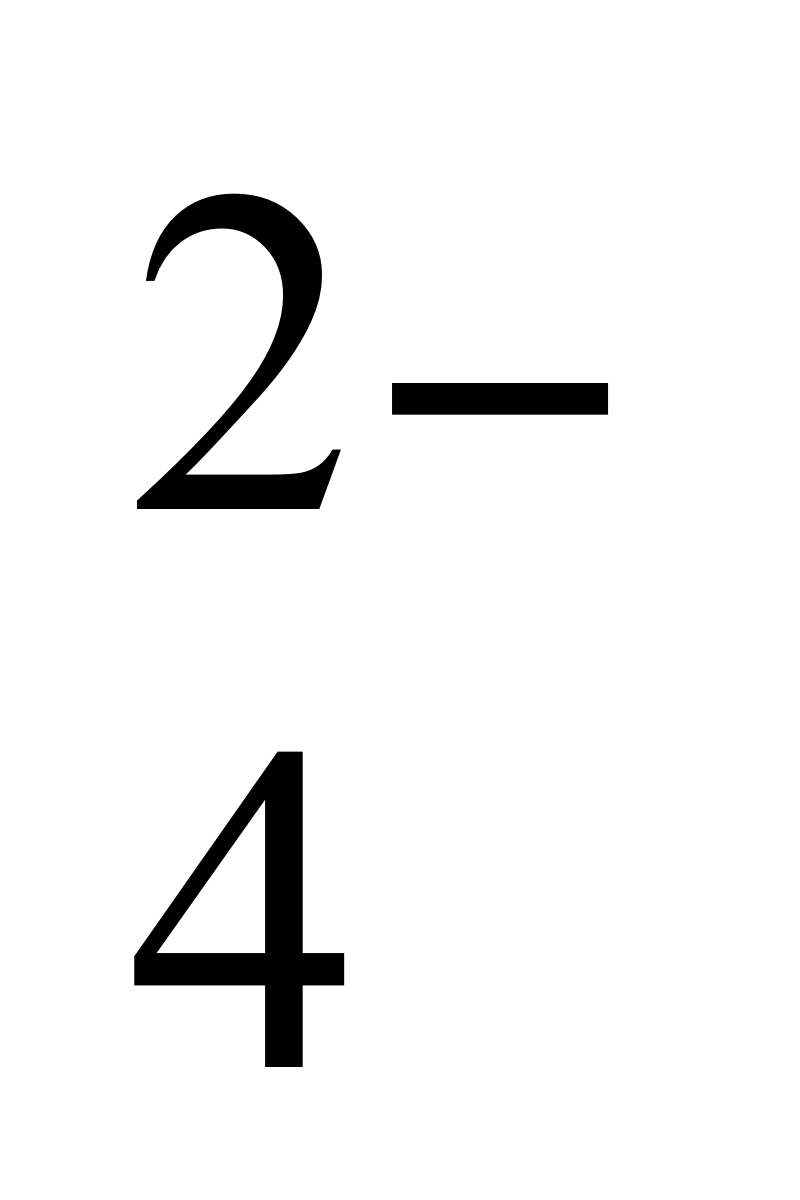 com base nessas informações, indique um procedimento para separar os três tipos de cátions presentes na solução.Escreva as equações das reações de precipitação envolvidas nessa separação.18.(E. E. Mauá-SP) Para ser usado como substância radioativa, o césio o é sob a forma de uma liga com outro metal. Dê uma justificativa de por que se usa a liga e não o césio puro.